Сведения о закреплении участковых уполномоченных полиции за УПП на территории г. Лабинска и Лабинского района№ п/пЗанимаемая должность, званиеФамилия, имя, отчествоФамилия, имя, отчествоОбслуживаемая территория График приема граждан,адрес УППслужебный телефонСеверная зонаСеверная зонаСеверная зонаСеверная зонаСеверная зонаСеверная зона1УУПсержантполицииАзаров Анатолий АлександровичAZAROVANATOLIY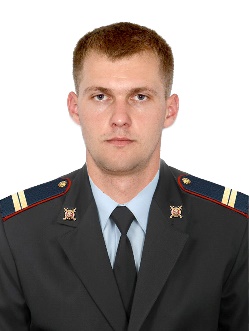 Азаров Анатолий АлександровичAZAROVANATOLIYпос. Прохладный, пос. МТФ-1,  ЛСХТВторникПятницаВоскресеньеС 14 часов до 16 часовУПП № 3 пос. Прохладныйул. Коммунистическая, 45здание ДК8 999 437 31 352УУПлейтенантполицииХуако АльбертАдамовичKHUAKOALBERT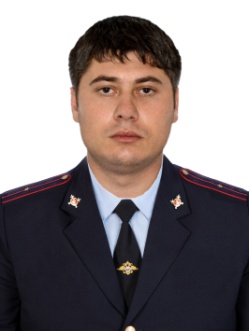 Хуако АльбертАдамовичKHUAKOALBERTДачный массив северной части города Лабинска,поселок Кирпичного завода ПонедельникСредаСубботаС 14 часов до 16 часовУПП № 3 пос. Прохладныйул. Коммунистическая, 45здание ДК8 999 437 31 173Старший УУПмайорполицииКовальский Станислав АлександровичKOVALSKISTANISLAV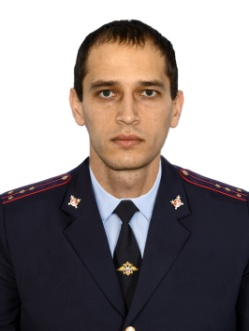 Ковальский Станислав АлександровичKOVALSKISTANISLAVг. Лабинск: от четной стороны ул. Азовской до нечетной стороны ул. Хлеборобная,от нечетной стороны пр. Тополиного до железной дороги города ЛабинскаПонедельникСредаС 15 часов до 17 часовВоскресеньеС 16 часов до 18 часовУПП № 2ул. Школьная, 175здание ДК 8 999 437 31 044УУПлейтенантполицииМарченкоАлександрСергеевичMARCHENKOALEKSANDR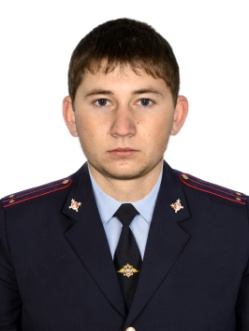 МарченкоАлександрСергеевичMARCHENKOALEKSANDRг. Лабинск:от четной стороны ул. Хлеборобной до нечетной стороны ул. Леонтьева, от середины реки Лаба до четной стороны ул. БратскаяПонедельникСредаС 15 часов до 17часовСубботаС 16 часов до 18 часовУПП № 2ул. Школьная, 175здание ДК8 999 437 31 15 5УУПкапитанполиции КлюшниченкоАлексейАлександровичKLUSHNIHENKOALEKSEI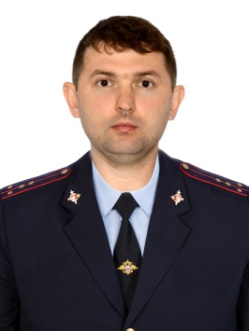 КлюшниченкоАлексейАлександровичKLUSHNIHENKOALEKSEIг. Лабинск:от четной стороны ул. Хлеборобной до нечетной стороны ул. Заводская, от нечетной стороны ул. Братская до железной дороги города ЛабинскаВторник,ПятницаС 15 до 17 часовВоскресеньес 16 часов до 18 часовУПП № 2ул. Школьная, 175здание ДК 8 999 437 31 086УУПкапитанполицииКононюкАлександр ВладимировичKONONUKALEKSANDR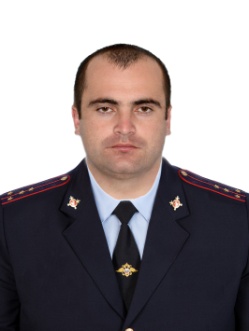 КононюкАлександр ВладимировичKONONUKALEKSANDRг. Лабинск:от четной стороны ул. Леонтьева до нечетной стороны ул. Червонная, от нечетной стороны ул. К. Маркса до четной стороны ул. БратскаяВторник, ПятницаС 15 до 17 часовВоскресеньеС 14 до 16 часовУПП № 2ул. Школьная, 175здание ДК 8 999 437 31 12 7УУПмайор полицииПлуговой Игорь ЯковлевичPLUGOVOIIGOR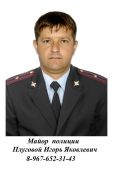 Плуговой Игорь ЯковлевичPLUGOVOIIGORг. Лабинск от четной стороны ул. Червонная до нечетной стороны ул. Заводская, от нечетной стороны ул. К. Маркса до четной стороны ул. Братская       Понедельник, средаС 15 до 17 часовСубботаС 14 до 16 часовУПП № 2ул. Школьная, 175здание ДК 8 999 437 31 07Центральная зонаЦентральная зонаЦентральная зонаЦентральная зонаЦентральная зонаЦентральная зона8УУПстарший лейтенант полицииФилипенкоИгорьГеннадьевичFILIPENKOIGOR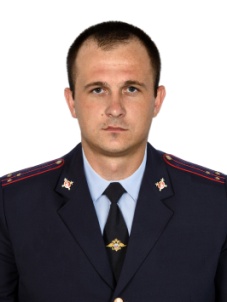 ФилипенкоИгорьГеннадьевичFILIPENKOIGORг. Лабинскот четной стороны ул. Чапаева до нечетной стороны ул. Пукшкина, от середины река Лаба до четной стороны ул. К. МарксаПонедельникСредаС 15 часов до 17 часовСубботаС 16 часов до 18 часов УПП №1городской паркздание выставочного центра8 999 437 31 29  9УУПкапитанполицииСемкин Валентин СергеевичSEMKINVALENTIN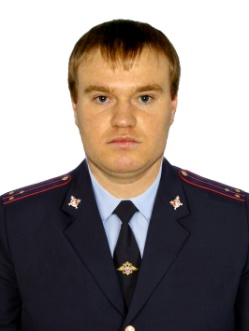 Семкин Валентин СергеевичSEMKINVALENTINг. Лабинскот четной стороны ул. Пушкина до нечетной стороны ул. Первомайская, от середины реки Лаба до четной стороны ул. Красная Вторник,ПятницаС 15 часов до 17 часовВоскресеньеС 16 до 18 часовУПП №1городской паркздание выставочного центра8 999 437 31 0510УППлейтенантполицииАпанасенкоАнастасияВенедиктовнаAPANASENKOANASTASIA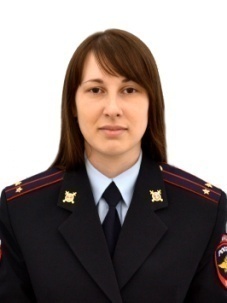 АпанасенкоАнастасияВенедиктовнаAPANASENKOANASTASIAг. Лабинскот четной стороны ул. Заводская до нечетной стороны ул. Пушкина, от нечетной стороны ул. К. Маркса до четной стороны ул. РеволюционнаяВторник, ПятницаС 15 до 17 часовВоскресеньеС 16 до 18 часовУПП №1городской паркздание выставочного центра8 999 437 31 0311СтаршийУППмайорполицииГоробцовДмитрий ВладимировичGOROBCOVDMITRI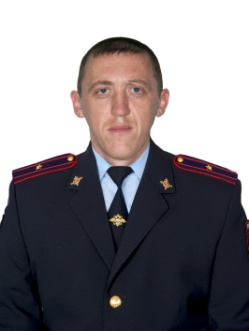 ГоробцовДмитрий ВладимировичGOROBCOVDMITRIг. Лабинскот четной стороны ул. Пушкина до нечетной стороны ул. Халтурина, от нечетной стороны ул. Красная до четной стороны ул. РеволюционнаяПонедельник, средаС 15 до 17 часовСубботаС 16 до 18 часовУПП №1городской паркздание выставочного центра8 999 437 31 1112УУПлейтенант полицииБотчаев Аслан ИсламовичBOTCHAEVASLAN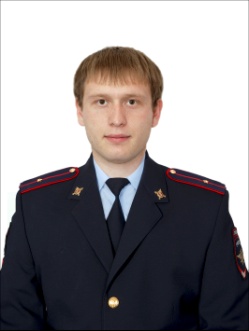 Ботчаев Аслан ИсламовичBOTCHAEVASLANг. Лабинскот четной стороны ул. Заводская, нечетная сторона ул. Халтурина, от нечетной стороны ул. Революционная до железной дороги города ЛабинскаВторник, пятницаС 15 до 17 часовВоскресеньеС 16 до 18 часовУПП № 6ДК Мирненский,ул. Центральная, 68 999 437 31 1813УУПлейтенантполицииГригорян АртемРобертовичGRIGORANARTEM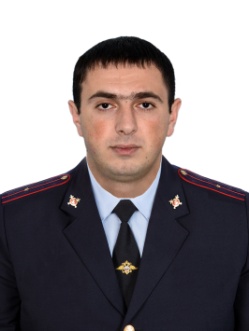 Григорян АртемРобертовичGRIGORANARTEMг. Лабинскот четной стороны ул. Полевая до нечетной стороны ул. Труд, от четной стороны ул. Центральная до железной дороги города ЛабинскаВторник, пятницаС 15 до 17 часовВоскресеньеС 16 до 18 часовУПП № 6ДК Мирненский,ул. Центральная, 68 999 437 31 1914УППлейтенантполицииХрамов МихаилАлександровичHRAMOVMIHAIL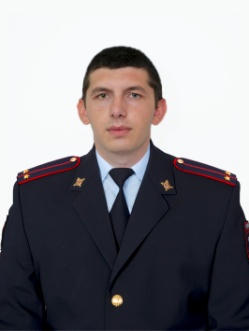 Храмов МихаилАлександровичHRAMOVMIHAILг. Лабинскот четной стороны ул. Труд и ул. Костычева до ул. Кордонной, от железной дороги города Лабинска и нечетной стороны ул. Центральная до объездной автомобильной дорогиПонедельникСредаС 15 до 17 часовСубботаС 16 до 18 часовУПП № 6ДК Мирненский,ул. Центральная, 68  999  437 31 1615УУПкапитанполицииСуховеевМихаилСергеевичSUHOVEEVMIHAIL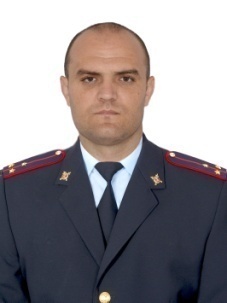 СуховеевМихаилСергеевичSUHOVEEVMIHAILП. ЛучП. МирныйП. Ново-ЛабинскийХ. СоколихинМТФ – 3,ЛСХТ,МТФ-2, ЛСХТПонедельник,СредаС 15 часов до 17 часовСубботаС 16 часов до 18 часовУПП № 6Ул. Центральная, 6ДК Мирненский8 999 437 31 20 Южная зонаЮжная зонаЮжная зонаЮжная зонаЮжная зонаЮжная зона16СтаршийУУПмайорполицииСтаршийУУПмайорполицииМироненкоЮрийНиколаевичMIRONENKOYURY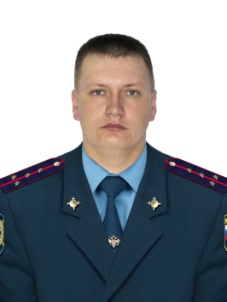 г. Лабинскот четной стороны ул. Халтурина до нечетной стороны ул. Чичерина, от нечетной стороны ул. Мира до железной дороги города ЛабинскаВторник, пятницаС 15 часов до 17 часовВоскресеньеС 14 часов до 16 часов УПП № 4Ул. Мира, 1398 999 437 31 3017УУПлейтенант полицииУУПлейтенант полицииЛоганов Максим ФедоровичLOGANOVMAKSIM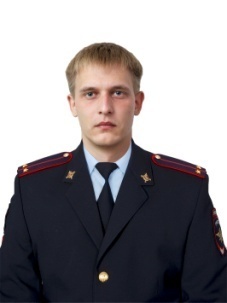 г. Лабинскот четной стороны ул. Чичерина до нечетной стороны ул. Пионерская, от середины реки Лаба до четной стороны ул. ПобедаВторник, пятницаС 15 часов до 17 часовВоскресеньеС 16 до 18 часовУПП № 4Ул. Мира, 1398 999 437 31 1018СтаршийУУПмайорполицииСтаршийУУПмайорполицииКиришчьян ЮрийАлександровичKIRISHANYURY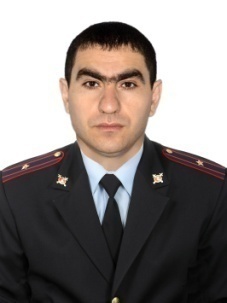 г. Лабинскот четной стороны ул. Пионерская до нечетной стороны ул. Ротная, от середины река Лаба до четной стороны ул. ПобедаПонедельник, средаС 15 часов до 17 часовсубботаС 16 часов до 18 часов УПП № 4Ул. Мира, 1398 999 437 31 0919УУПмайорполицииУУПмайорполицииБондаренкоАлександрВасильевичBONDARENKOALEKSANDR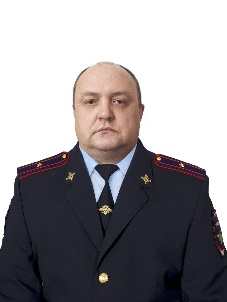 г. Лабинсктерритория кукурузного завода до объездной дороги, от ул. Победа до окончания территории плодосовхозаПонедельник, средаС 15 часов до 17 часовСубботаС 16 часов до  18 часовУПП № 5Ул. Калинина, 305/18 999 437 31 3220УУПкапитанполицииУУПкапитанполицииТолубаевВладимирВикторовичTOLUBAEVVLADIMIR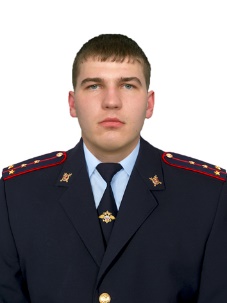 г. Лабинскот четной стороны ул. Ротная до нечетной стороны ул. Фрунзе, от середины река Лаба до окончания полей комбикормового заводаВторникПятницаС 15 часов до 17 часовВоскресеньеС 16 часов до 18 часовУПП № 5 Ул. Калинина, 305/18 999 437 31 3321УУПкапитанполицииУУПкапитанполицииИванова Юлия ЮрьевнаIVANOVAYULIA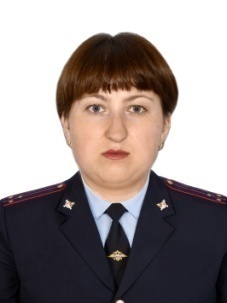 г. Лабинскчетная сторона ул. Фрунзе в пределах х. Заря Мира,  Дачный массив «Рассвет»Дачный массив «Кавказ»МТФ – 3 пос. сахарного заводаВторник, пятницаС 15 часов до 17 часовВоскресеньеС 14 до 16 часовУПП № 5Ул. Калинина, 305/1		8 999 437 31 1422Старший УУПкапитанполицииСтарший УУПкапитанполицииБатчаев Казбек ПашировичBATSHAEVKAZBEK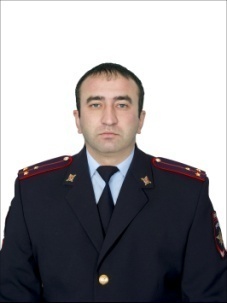 Ст. Чамлыкская, х.ЛободаПонедельник, СредаС 15 часов до 17 часовСубботаС 16 часов до 18 часовУПП № 15Ст. Чамлыкская, Ул. Красная, 228 967 652 31 5123Старший УУПМайорполицииСтарший УУПМайорполицииБашкатов Сергей МихайловичBASHKATOVSERGEI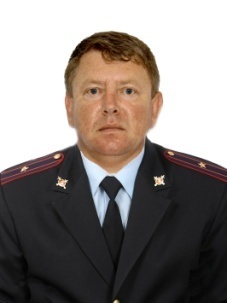 Ст. Владимирская по ул. Кирова в сторону г. ЛабинскаПонедельник, средаС 14 часов до 16 часовСубботаС 16 часов до 18 часовУПП № 8ст. Владимировская, ул. Победы, 448 999 437 31 0624УУПстаршийлейтенантполицииУУПстаршийлейтенантполицииЦелковскийВиталий СергеевичCELKOVSKIIVITALLII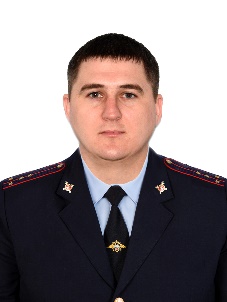 Ст. Владимирская по ул. Кирова в сторону ст. ЗассовскаяВторник, пятницаС 14 часов до 16 часовВоскресеньеС 16 часов до 18 часовУПП № 8ст. Владимировская, ул. Победы, 448 999 437 31 34 25УУПлейтенант полицииУУПлейтенант полицииДудинИльяВладиславовичDUDINILYA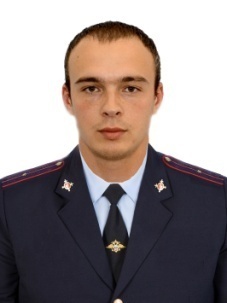 ст. Зассовская,Вторник, пятницаС 15 часов до 17 часовВоскресеньеС 16 часов до 18 часов УУПСт. Зассовская,Ул. Советская, 158 999 437 31 1326УУПЛейтенантполицииУУПЛейтенантполицииВолчковВладимирВладимировичVOLCHKOVVLADIMIR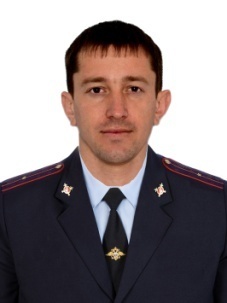 х. Харьковский, х.Красный, х.Веселый, х.Сельский ПахарьПонедельник, средаС 15 часов до 17 часовСубботаС 16 часов до 18 часовСт. Вознесенская, ул. Мира, 86Здание агрофирмы «Родина»8 928 847 47 8727СтаршийУУПкапитан полицииСтаршийУУПкапитан полицииЦаплин СергейЮрьевичCAPLINSERGEI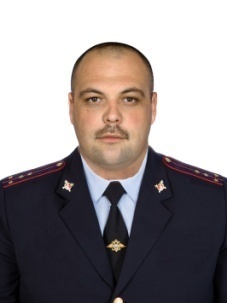 Ст. Вознесенская от четной стороны ул. Щеглова в сторону ст. ЕреминскаяПонедельник, средаС 15 часов до 17 часовСубботаС 16 до 18 часовСт. Вознесенская, ул. Мира, 86Здание агрофирмы «Родина»8 999 437 31 2228УУПСтаршийсержантполицииУУПСтаршийсержантполицииКриволаповАлександрМихайловичKRIVOLAPOVALEKSANDR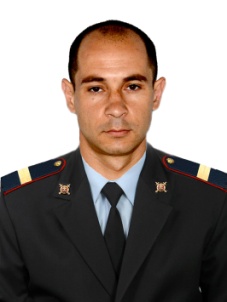 Ст. Вознесенская от нечетной стороны ул. Щеглова в строну ст. УпорнаяВторник, пятницаС 15 часов до 17 часовВоскресеньеС 16 до 18 часовСт. Вознесенская, ул. Мира, 86Здание агрофирмы «Родина»8 999 437 31 2529УУПлейтенантполиции УУПлейтенантполиции БондареваЮлияСергеевнаBONDAREVAYULIA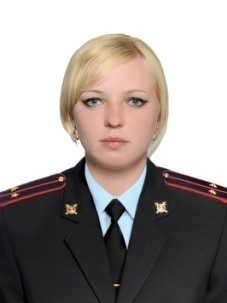 х.Сладкий, п.  Розовый, ст. УпорнаяВторник, пятницаС 15 часов до 17 часовВоскресеньеС 16 до 18 часовСт. Вознесенская, ул. Мира, 86Здание агрофирмы «Родина»8 999 437 31 2430УУПСтарший лейтенант полицииУУПСтарший лейтенант полицииЖданов Сергей НиколаевичJDANOVSERGEI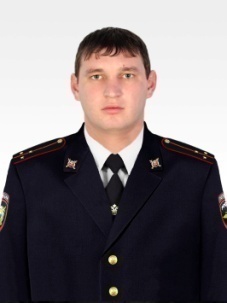 ст. УпорнаяВторник, пятницаС 15 часов до 17 часов ВоскресеньеС 16 до 18 часовУПП № 14Здание ДКст. Упорная, ул. Ленина, 2038 999 437 31 2331УУПкапитанполицииУУПкапитанполицииЯковец Татьяна ВладимировнаJACOVECTATIANA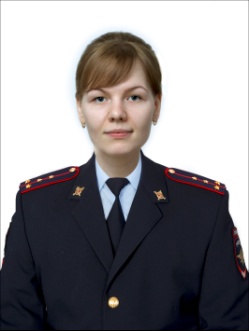 ст .Ереминская, х.Хачевань, х.Хлебодаровский, х.Северный,х. Первая Синюха, х. Коблов   Вторник, пятницаС 15 часов до 17 часовВоскресеньеС 14 до 16 часовУПП № 11х. Первая синюха, ул. МираЗдание Администрации8 918 384 22 3832УУПмладшийлейтенант полицииУУПмладшийлейтенант полицииДубровинВасилийМихайловичDUBROVINVASILII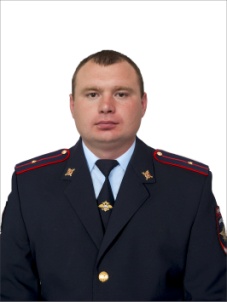 ст. Ахметовская, с. Горное,ст. Чернореченская, х. ТегиньПонедельник, средаС 15 часов до 17 часовСубботаС 16 до 18 УУП № 13Ст. АхметовскаяУл. Советская, 54Здание администрации8 918 334 46 1233УУПкапитанполицииУУПкапитанполицииВартанян АртурВрежевичVARTANIANARTUR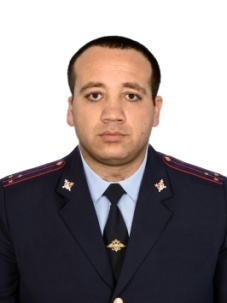 ст. Каладжинская, х. Новый Мир,ст. Отважная, с. ГофицкоеПонедельник, среда, пятницаС 14.00 до 16.00 часовУПП № 12ст. Каладжинская, ул. Ленина, 678 918 964 80 0734СтаршийУУПмайор полицииСтаршийУУПмайор полицииЛаврущенко Евгения ВикторовнаLAVRUSHENKOEVGENIYA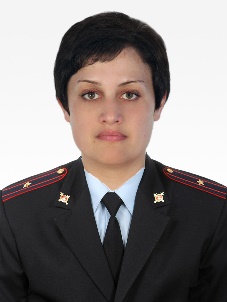 cт. Чамлыкская, от нечетной стороны ул. Ленина до ул. ПодгорнаяПонедельник, среда, пятницаС 14.00  часов до 16.00 часовУПП № 15Ст. Чамлыкская, Ул. Красная, 228 918 376 81 56